
СОВЕТ  ДЕПУТАТОВ ДОБРИНСКОГО МУНИЦИПАЛЬНОГО РАЙОНАЛипецкой области5-я сессия VI-го созываРЕШЕНИЕ16.12.2015 г.                                    п. Добринка	                                      № 36-рсО внесении изменений в решение Совета депутатов Добринского муниципального района № 8-рс от 22.09.2015г. «О регистрации депутатской группы «ЕДИНАЯ РОССИЯ» в Совете депутатов Добринского муниципального района Липецкой области Российской Федерации шестого созыва»В соответствии с  п.8  ст.29 Устава Добринского муниципального  района,  ст.10 Регламента Совета депутатов Добринского муниципального района и  решениями Советов депутатов сельских поселений Богородицкий, Демшинский, Пушкинский, Среднематренский, Талицкий, Тихвинский, Хворостянский сельсоветов от 14.12.2015г. об избрании депутатов сельских поселений  в состав Совета депутатов Добринского муниципального района Липецкой области Российской Федерации, учитывая решение постоянной комиссии по правовым вопросам, местному самоуправлению и работе с депутатами, Совет депутатов Добринского муниципального районаРЕШИЛ:	1.Внести в решение Совета депутатов Добринского муниципального района № 8-рс от 22.09.2015г. «О регистрации депутатской группы «ЕДИНАЯ РОССИЯ» в Совете депутатов Добринского муниципального района Липецкой области Российской Федерации шестого созыва» следующие изменения:1.1.Вывести из состава депутатской группы «ЕДИНАЯ РОССИЯ» в Совете депутатов Добринского муниципального района Липецкой области Российской Федерации шестого созыва:-Гущину Нину Александровну- главу сельского поселения Среднематренский сельсовет;-Двуреченских Александра Ивановича- главу сельского поселения Демшинский сельсовет;-Демихову Нину Георгиевну- главу сельского поселения Пушкинский сельсовет;-Кондратова Александра Георгиевича- главу сельского поселения Тихвинский сельсовет;-Курилова Владимира Григорьевича- главу сельского поселения Хворостянский сельсовет;-Мочалова Ивана Васильевича- главу сельского поселения Талицкий сельсовет;-Овчинникова Александра Ивановича- главу сельского поселения Богородицкий сельсовет.1.1.Включить в состав депутатской группы «ЕДИНАЯ РОССИЯ» в Совете депутатов Добринского муниципального района Липецкой области Российской Федерации шестого созыва: -Власову Елену Васильевну, агронома ООО «Агробизнес», от сельского поселения Среднематренский сельсовет; -Глинкина  Дмитрия Александровича,  заведующего Добринским межрайонным судебно-медицинским отделением ГУЗ «Липецкое областное бюро судебно-медицинской экспертизы, от сельского поселения Богородицкий сельсовет;-Нестерову Наталию Николаевну, директора МБОУ средняя общеобразовательная школа с.Талицкий Чамлык, от сельского поселения Талицкий сельсовет;-Панько Сергея Курилловича, главу крестьянского хозяйства «Пчелка», от сельского поселения Тихвинский сельсовет;-Рудакову Ольгу Викторовну, директора МАУК «Демшинский ПЦК», от сельского поселения Демшинский сельсовет;-Тарыгина Сергея Владимировича, временно не работающего, от сельского поселения Хворостянский сельсовет;-Шевелеву Галину Леонидовну, заведующую Пушкинский сельской библиотеки-филиала № 24 МБУК «Добринская ЦБС», от сельского поселения Пушкинский сельсовет.2.Настоящее решение вступает в силу со дня его принятия.Председатель Совета депутатовДобринского муниципального района 			                   М.Б.Денисов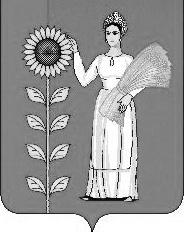 